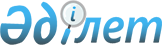 О предоставлении социальной помощи на приобретение топлива специалистам государственных организаций, проживающим и работающим в сельских населенных пунктах
					
			Утративший силу
			
			
		
					Решение маслихата Майского района Павлодарской области от 29 сентября 2014 года № 14/40. Зарегистрировано Департаментом юстиции Павлодарской области 17 октября 2014 года № 4118. Утратило силу решением Майского района Павлодарской области от 23 июня 2020 года № 1/60 (вводится в действие по истечении десяти календарных дней после дня его первого официального опубликования)
      Сноска. Утратило силу решением маслихата Майского района Павлодарской области от 23.06.2020 № 1/60 (вводится в действие по истечении десяти календарных дней после дня его первого официального опубликования).
      В соответствии с пунктом 5 статьи 18 Закона Республики Казахстан от 8 июля 2005 года "О государственном регулировании развития агропромышленного комплекса и сельских территорий" и подпунктом 15) пункта 1 статьи 6 Закона Республики Казахстан от 23 января 2001 года "О местном государственном управлении и самоуправлении в Республике Казахстан" Майский районный маслихат РЕШИЛ:
      1. Предоставить ежегодную единовременную социальную помощь на приобретение топлива специалистам государственных организаций социального обеспечения, образования, культуры, спорта и ветеринарии, проживающим и работающим в сельских населенных пунктах Майского района, в размере 5 (пяти) месячных расчетных показателей.
      2. Контроль за исполнением данного решения возложить на постоянную комиссию районного маслихата по вопросу социально-экономического развития и бюджета.
      3. Настоящее решение вводится в действие со дня его первого официального опубликования.
					© 2012. РГП на ПХВ «Институт законодательства и правовой информации Республики Казахстан» Министерства юстиции Республики Казахстан
				
Председатель сессии
А. Жетыбаева
Секретарь Майского
Районного маслихата
Г. Арынов